Директор «Артека» представил результаты летней оздоровительной кампании на Всероссийском форуме21 октябряВо второй день работы Всероссийского форума «Большие Смыслы 2021», который проходит в ВДЦ «Смена» с 19 по 22 октября, состоялось заседание Межведомственной комиссии по вопросам организации отдыха и оздоровления детей. Участники заседания подвели итоги летней оздоровительной кампании 2021 года. О результатах проведения летней оздоровительной кампании 2021 года в новых условиях в «Артеке» и о готовности оздоравливать детей из всех субъектов РФ рассказал директор Международного детского центра Константин Федоренко.На заседании Межведомственной комиссии по вопросам организации отдыха и оздоровления детей с докладами выступили руководители и представители федеральных органов исполнительной власти (Министерство просвещения РФ, Министерство здравоохранения РФ, Роспотребнадзор, Общероссийский профсоюз образования, Следственный комитет РФ, МВД РФ, МЧС России, Росгвардия), руководители уполномоченных органов исполнительной власти субъектов Российской Федерации в сфере организации отдыха и оздоровления детей.Денис Грибов, зам. министра просвещения РФ, отметил, что в 2021 году деятельность на территории РФ осуществляли 38 520 организаций отдыха детей и их оздоровления: «За период летней оздоровительной кампании было охвачено организованными формами отдыха и оздоровления 4 680 157 детей, в том числе 1 572 190 детей, находящихся в трудной жизненной ситуации. Различными формами занятости (детские кружки, секции) в летнее время было охвачено 15 с половиной миллионов детей, в том числе 2 717 363 ребенка в дистанционном формате». Он обратил внимание, что в 2021 году во Всероссийские детские центры «Орленок», «Смена», «Океан» и Международный детский центр «Артек» в приоритетном порядке направляются дети, получившие такое право в 2020 году.  Сейчас таких ребят около 9 тысяч. Всего за летней период детские центры приняли более 28 тысяч детей.На ключевых направлениях и работе Министерства просвещения, в рамках планирования и подготовки 2022 года, остановилась в своем докладе директор департамента госполитики в сфере воспитания, дополнительного образования и детского отдыха Министерства просвещения РФ Наталия Наумова. Главной темой ее выступления стала безопасность детей во время организованного отдыха и оздоровления. Она обратила внимание на Постановление Правительства № 732 от 14 мая 2021 года, которое впервые утверждает системные требования к антитеррористической защищенности объектов детских лагерей и форму паспорта безопасности этих объектов. «Постановление является таким документом, который требует большой системной подготовки к организации в рамках организованного летнего отдыха. Это обязательные требования. И сегодня перед всеми организациями стоит главная задача – обеспечение выполнения этих требований уже в рамках подготовки к 2022 году». Также Наталия Наумова обратила внимание на важность меры поддержки детских лагерей в регионах.Докладывая о результатах летней оздоровительной кампании 2021 года, директор Международного детского центра «Артек» Константин Федоренко отметил, что пандемия привела к серьезным изменениям в работе образовательных организаций, в том числе затронула сферу отдыха и оздоровления. По словам руководителя, соблюдение новых санитарных требований в условиях пандемии позволило пересмотреть формат работы и провести летнюю оздоровительную кампанию, обеспечивая безопасную для здоровья детей организацию отдыха. «Помимо создания материальной базы в оперативном режиме пересмотрен формат работы с детьми в Центре, учитывая максимальную на тот момент загрузку лагеря и возможность приема детей не из всех субъектов РФ, исключив массовые мероприятия, пересечения потоков, предусмотрев соблюдение дистанцирования, и в итоге – создание «чистой зоны», – подчеркнул директор «Артека».Константин Федоренко обратил внимание участников заседания на особое внимание по обеспечению безопасности детей в МДЦ «Артек»: «Начиная с момента прибытия каждого ребенка, организация «зеленого коридора» в аэропорту, железнодорожном вокзале, автовокзале города Симферополь, реализация четырехпорогового входного медицинского контроля позволяют своевременно оценивать фактическое состояние здоровья детей, прибывающих в Центр. В контроле участвуют врачи- – инфекционисты Министерства здравоохранения Республики Крым и представители территориального управления Роспотребнадзора».Константин Федоренко внес предложение: разрешить в период летней оздоровительной кампании 2022 года, при соблюдении определенных дополнительных требований и условий, проводить массовые мероприятия. Он подчеркнул, что в новых условиях «Артек» готов и может оздоравливать детей из всех субъектов РФ.Всероссийский форум «Большие Смыслы 2021» организован Министерством просвещения Российской Федерации при поддержке «большой четверки» - Международного детского центра «Артек» и всероссийских детских центров «Океан», «Смена» и «Орленок».Контакты для СМИКонтакты для СМИОфициальные ресурсы МДЦ «Артек»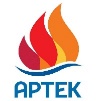  +7 978 734 0444 press@artek.orgОФИЦИАЛЬНЫЙ САЙТ АРТЕКАФОТОБАНК АРТЕКАYOUTUBEINSTAGRAMVKFACEBOOK